Nombre de la actividad: Imprimación de Mezcla Asfáltica.Actividad: Se están realizando trabajos de imprimación con asfalto en tramo de calle de La Colonia Vista Hermosa en una longitud aproximada de 440mts por un ancho promedio de 6.0mts. Este sello lo realiza el FOVIAL en coordinación con la Municipalidad y luego se estará colocando el pavimento asfaltico en todo el tramo en los próximos días.                                                                                                                 Fecha: 26 de noviembre de 2020.                                                                                               Ubicación: Calle que conduce a San Francisco Lempa, Colonia Vista Hermosa.                                                                                                        Hora: 10:00am.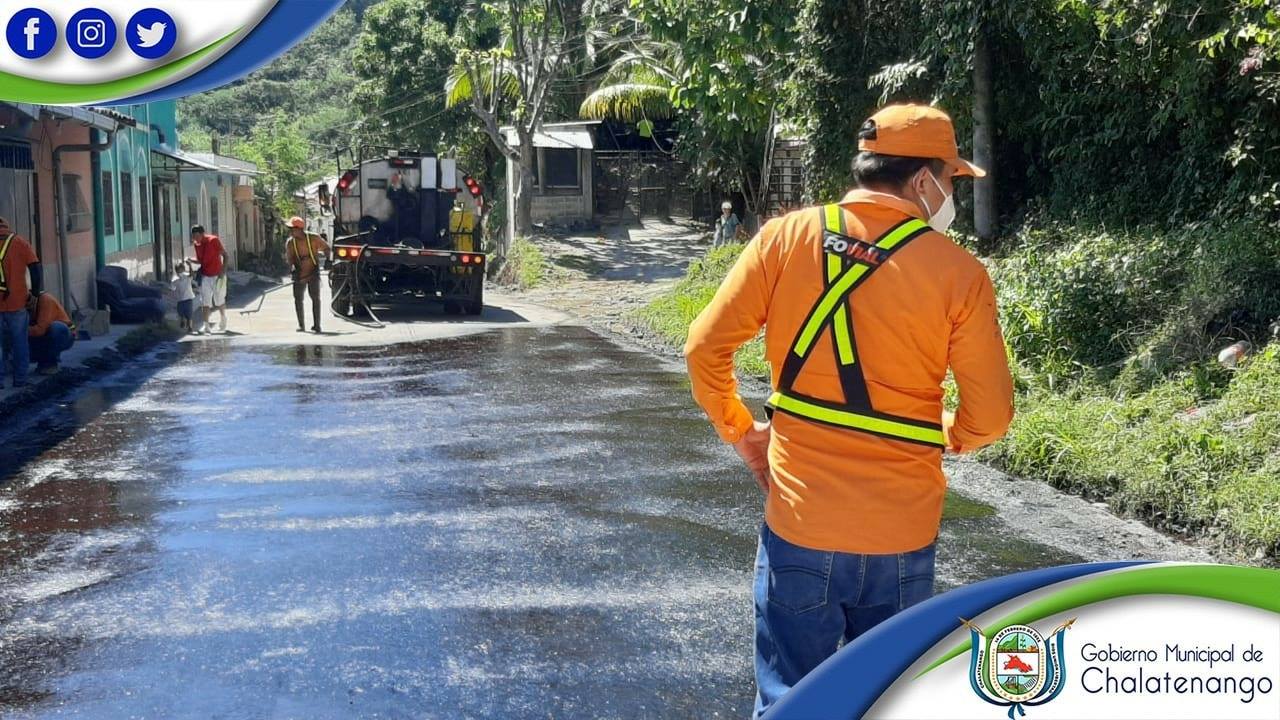 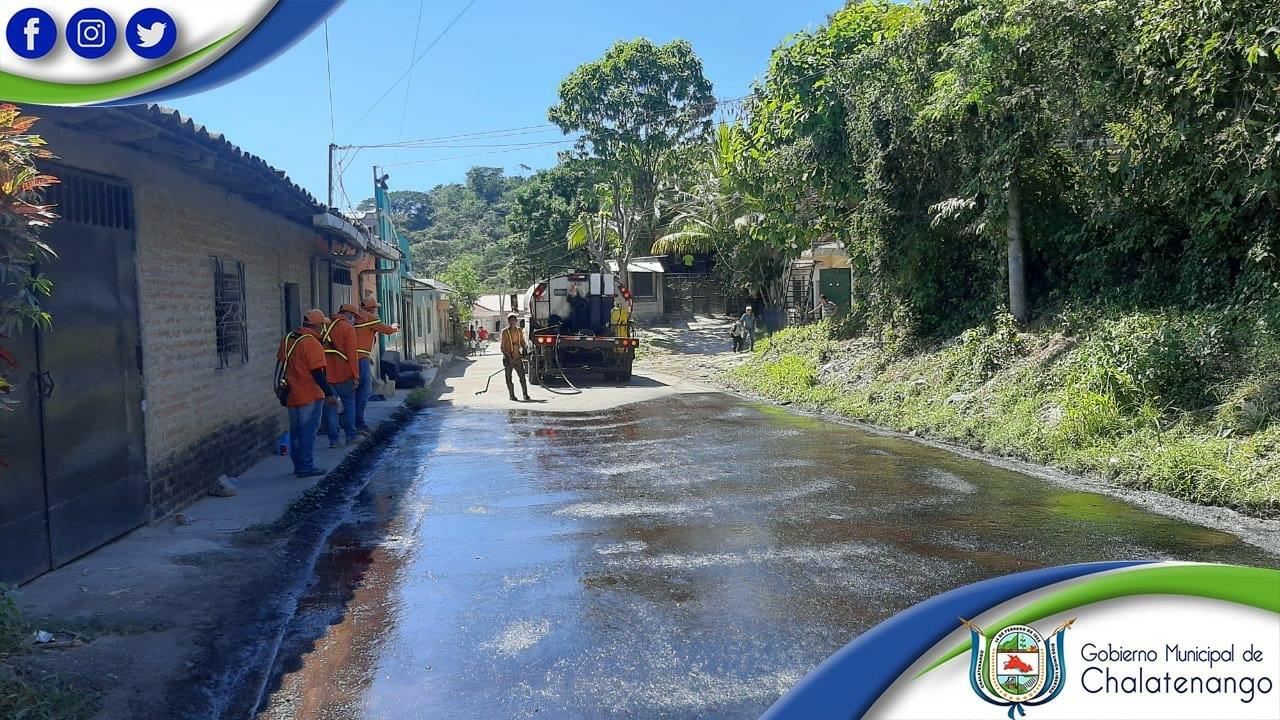 